ПРОЕКТ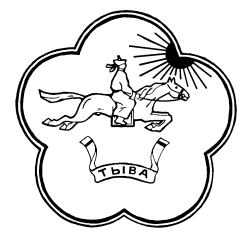 ТЫВА РЕСПУБЛИКАНЫН ТЕС-ХЕМ КОЖУУН ЧАГЫРГАЗЫНЫН  ДОКТААЛЫПОСТАНОВЛЕНИЕ АДМИНИСТРАЦИИ ТЕС-ХЕМСКОГО КОЖУУНА РЕСПУБЛИКИ ТЫВА___________________________________________________________________________________ №______                                                 от « ______ »__________ 2016 годас. СамагалдайОб утверждении отчета об исполнении кожуунного бюджета муниципального района  «Тес-Хемский кожуун Республики Тыва» за  1 полугодие 2016 годаВ соответствии со статьей 264.2 Бюджетного кодекса Российской Федерации Администрация муниципального района «Тес-Хемский кожуун Республики Тыва» ПОСТАНОВЛЯЕТ:Утвердить прилагаемый Отчет об исполнении кожуунного бюджета муниципального района «Тес-Хемский кожуун Республики Тыва» за 1 полугодие 2016 года.Направить Отчет об исполнении кожуунного бюджета муниципального района «Тес-Хемский кожуун Республики Тыва» за   1 полугодие 2016 года в Хурал представителей муниципального района и контрольный орган.И.о.председателя Администрации      Тес-Хемского кожууна 				                          Т.Самдан 